Robins Homework11th March 2022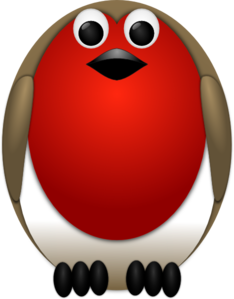 
Tasks
Maths – We have been learning about different types of measurement over the week eg length, mass, capacity and volume.  Can you help a grown up cook a meal or bake a cake that would involve using some of these measurements.  Send me in a photo of what you’ve done.English – Thinking about our poetry over the past couple of weeks write a poem about the Lake District.  Think about rhyme and using description in your poem too.Reading – Read your school reading book at home and ask a grown up to write in your reading record.  Try and read a little bit every night.Times tables - 
Y2’s - Times tables rockstars https://ttrockstars.com/beta/ 
Y1’s – Login to Numbots IDL - three sessions of IDL to be completed at home.  Remember your username is your surname followed by the initial of your first name @ the school postcode eg boyds@fy67tf and your password is pass.  Spellings
Group 1: by, go, be, do, our, soGroup 2: wild, told, most, class, sure, floorGroup 3:  improve, everybody, people, would, should, parents